 
РЕСПУБЛИКА КРЫМ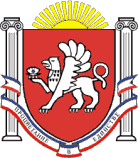 НИЖНЕГОРСКИЙ РАЙОННОВОГРИГОРЬЕВСКИЙ СЕЛЬСКИЙ СОВЕТ35-й сессия 2 -го созыва           РЕШЕНИЕ №412.05.2023 года                                                        с. НовогригорьевкаО внесении изменений в Порядок определения размера арендной платы, цены продажи, платы за установление сервитута, платы за проведение перераспределения земельных участков, находящихся в муниципальной собственности муниципального образования Новогригорьевское сельское поселение Нижнегорского района Республики Крым, утвержденный решением 30-й сессии 2-го созыва от 14.11.2022 г. №5.В соответствии с Федеральным законом Российской Федерации  от 06 октября 2003 года № 131-ФЗ «Об общих принципах организации местного самоуправления в Российской Федерации», Законом Республики Крым от 21 августа  2014 года № 54-ЗРК «Об основах местного самоуправления в Республике Крым», Земельным кодексом Российской Федерации, постановлением Правительства Российской Федерации № 582 от 16 июля 2009 года «Об основных принципах определения арендной платы при аренде земельных участков, находящихся в государственной или муниципальной собственности, о правилах определения размера арендной платы, а также порядка, условий и сроков внесения арендной платы за земли, находящиеся в собственности Российской Федерации», распоряжением Совета министров Республики Крым от 21 ноября 2019 года № 1492-р «О внесении изменений в распоряжение Совета министров Республики Крым от 29 ноября 2016 года № 1498-р и применении результатов государственной кадастровой оценки земельных участков, расположенных на территории Республики Крым», Уставом муниципального образования Новогригорьевское сельское поселение Нижнегорского района Республики Крым,Новогригорьевский сельский совет РЕШИЛ:1.Внести следующие изменения в  Порядок определения размера арендной платы, цены продажи, платы за установление сервитута, платы за проведение перераспределения земельных участков, находящихся в муниципальной собственности муниципального образования Новогригорьевское сельское поселение Нижнегорского района Республики Крым, утвержденный решением 30- й сессии 2-го созыва от 14.11.2022 г. №5:1.1.В подпункте 2 пункта 2.4 Порядка «Хранение и переработка сельскохозяйственной продукции» размер ставки аренды «50%» , заменить на «10%»2.Настоящее решение подлежит официальному опубликованию (обнародованию) на официальной странице муниципального образования Новогригорьевское сельское поселение Нижнегорского района на портале Правительства Республики Крым rk.gov.ru в разделе «Нижнегорский район. Муниципальные образования района. Новогригорьевское сельское поселение», на официальном сайте: http://novogrigor-adm91.ru и доске объявлений Нологригорьевского сельского совета по адресу: с. Новогригорьевка, ул. Мичурина,59.3. Настоящее решение вступает в силу с 1 января 2023 года.4. Контроль за исполнением настоящего решения оставляю за собой.Председатель Новогригорьевскогосельского совета – глава администрацииНовогригорьевского  сельского поселения                                        А.М.Данилин